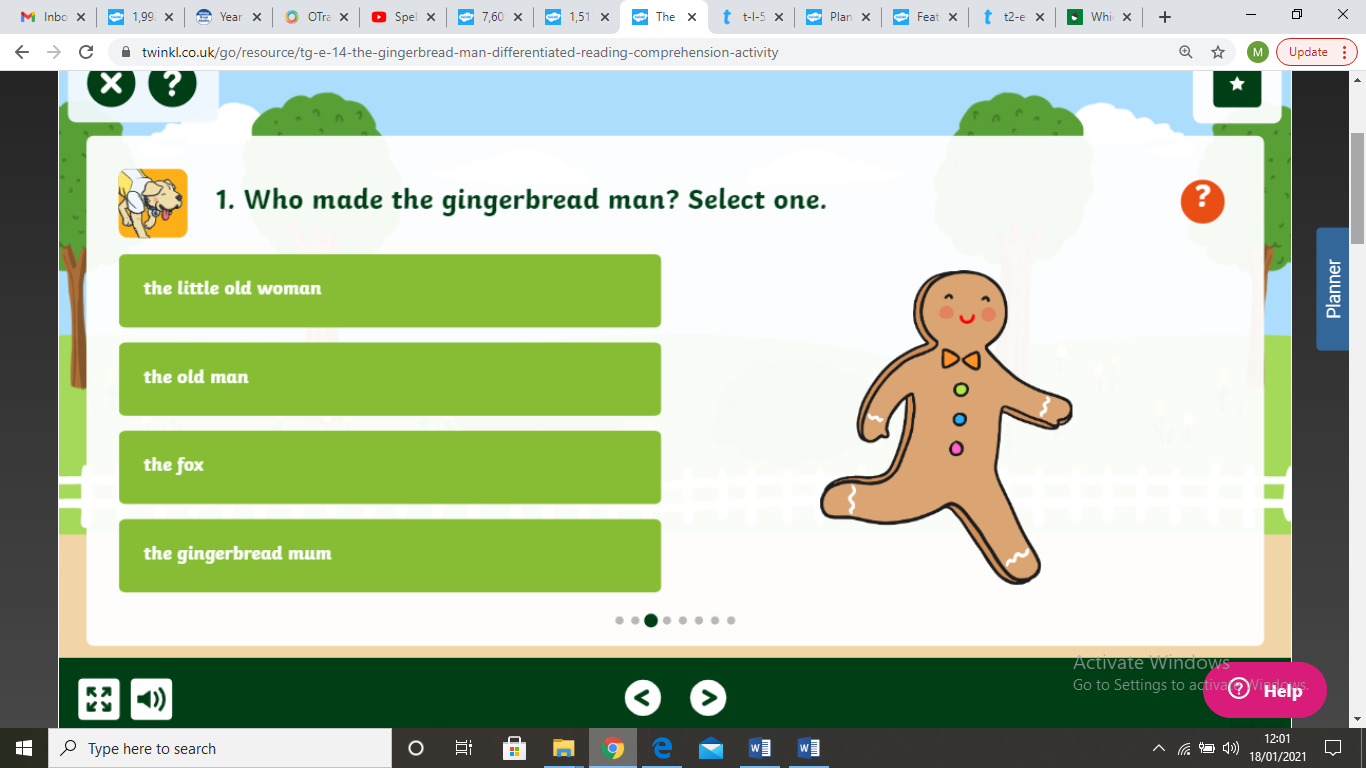 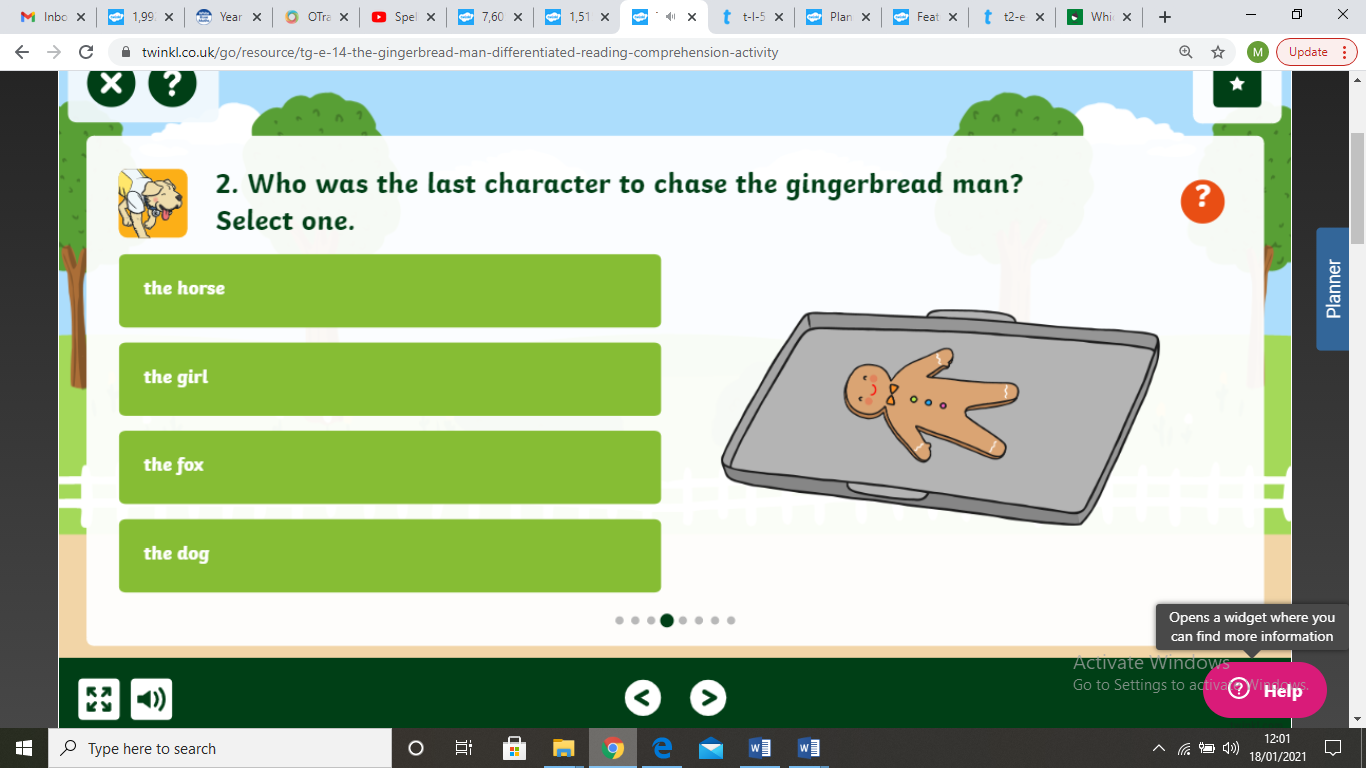 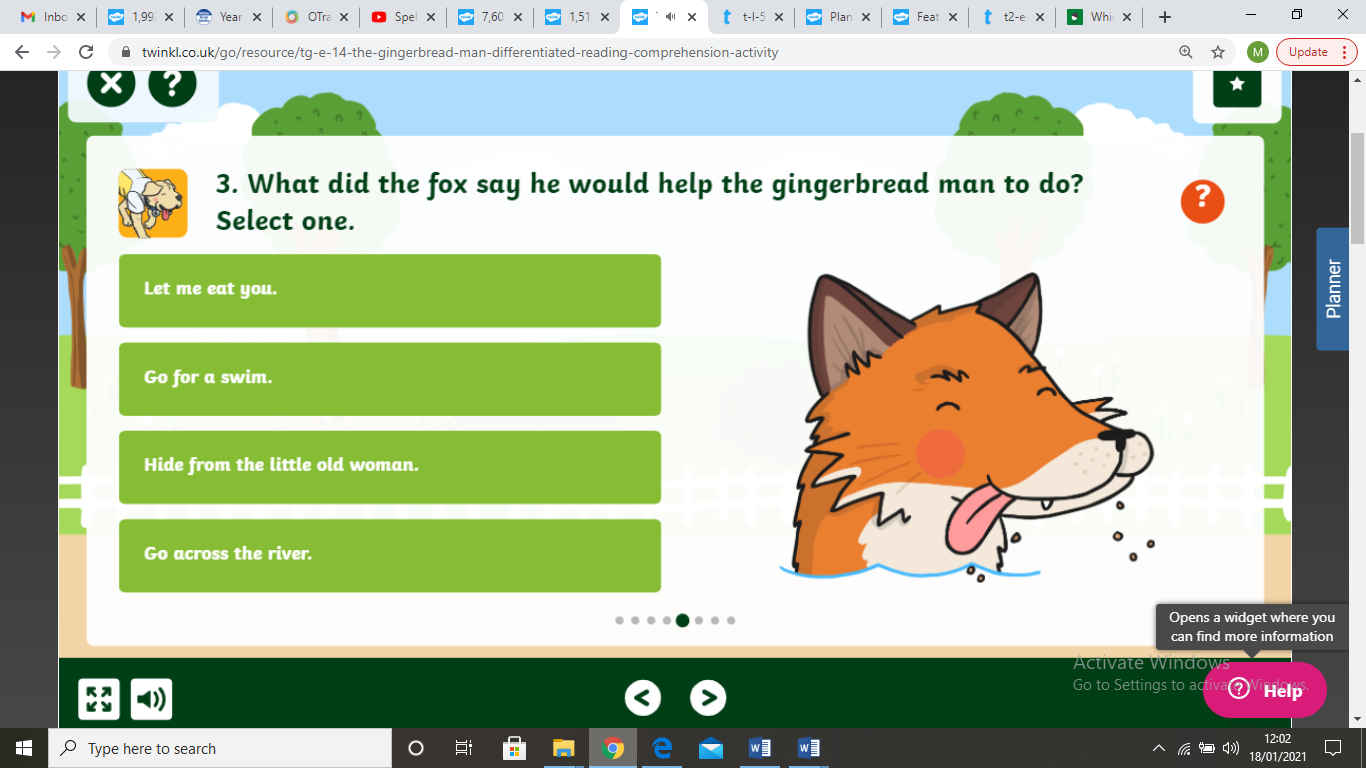 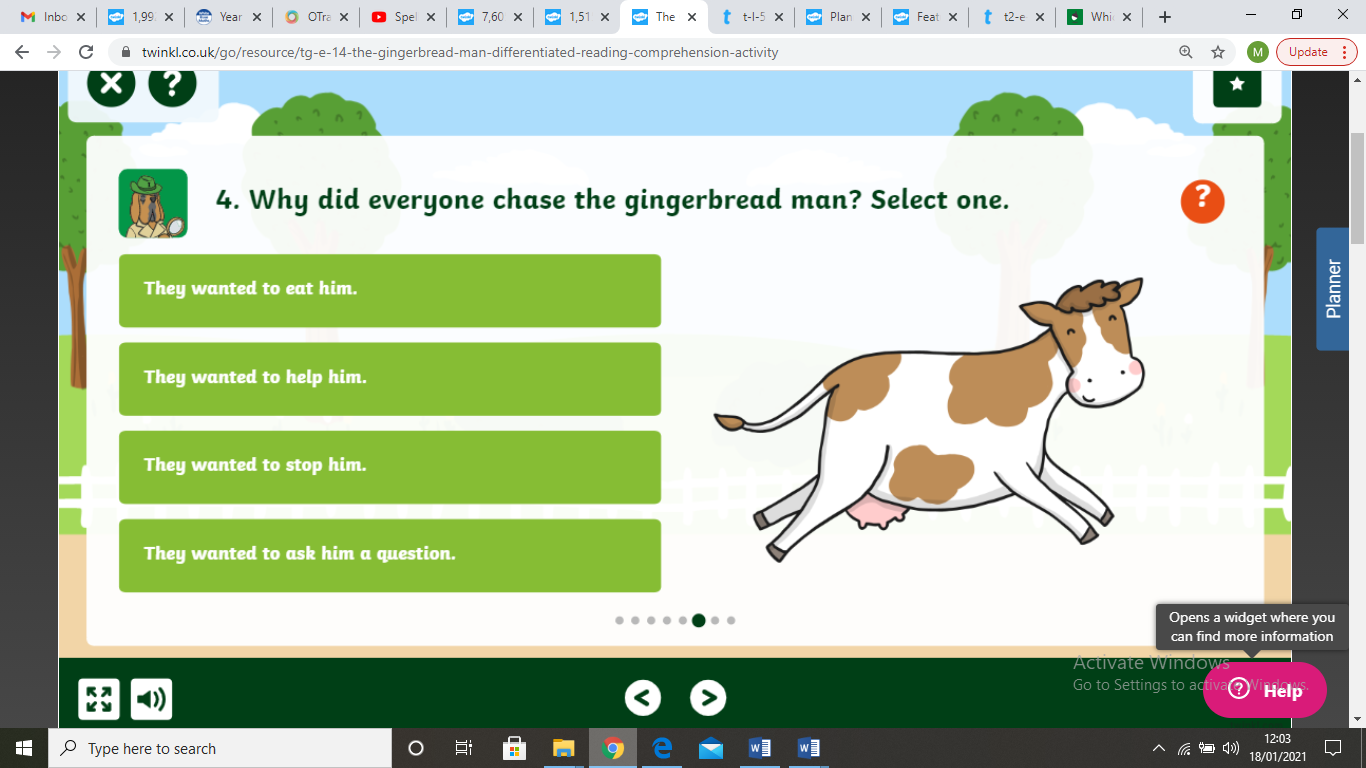 Answers-   1. The little old woman    2.The fox    3. Go across the river    4. They wanted to eat him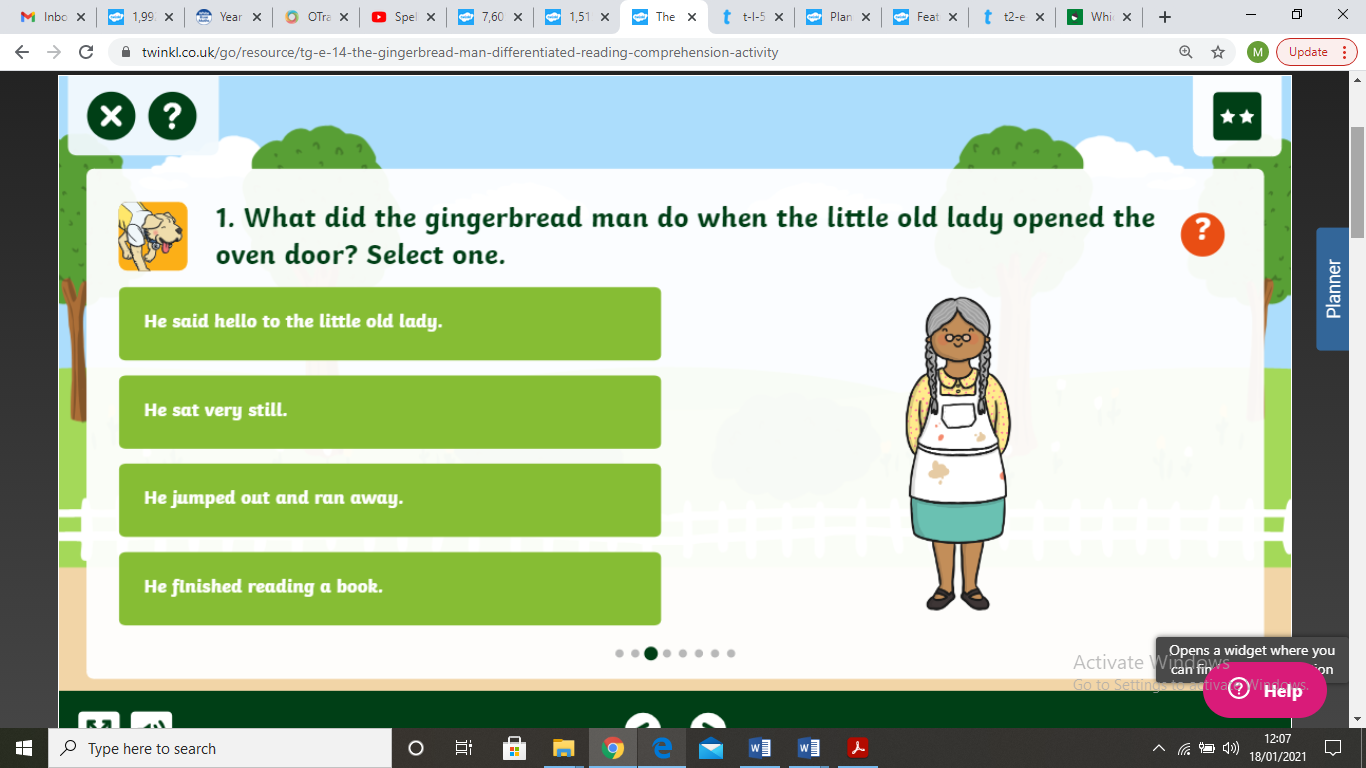 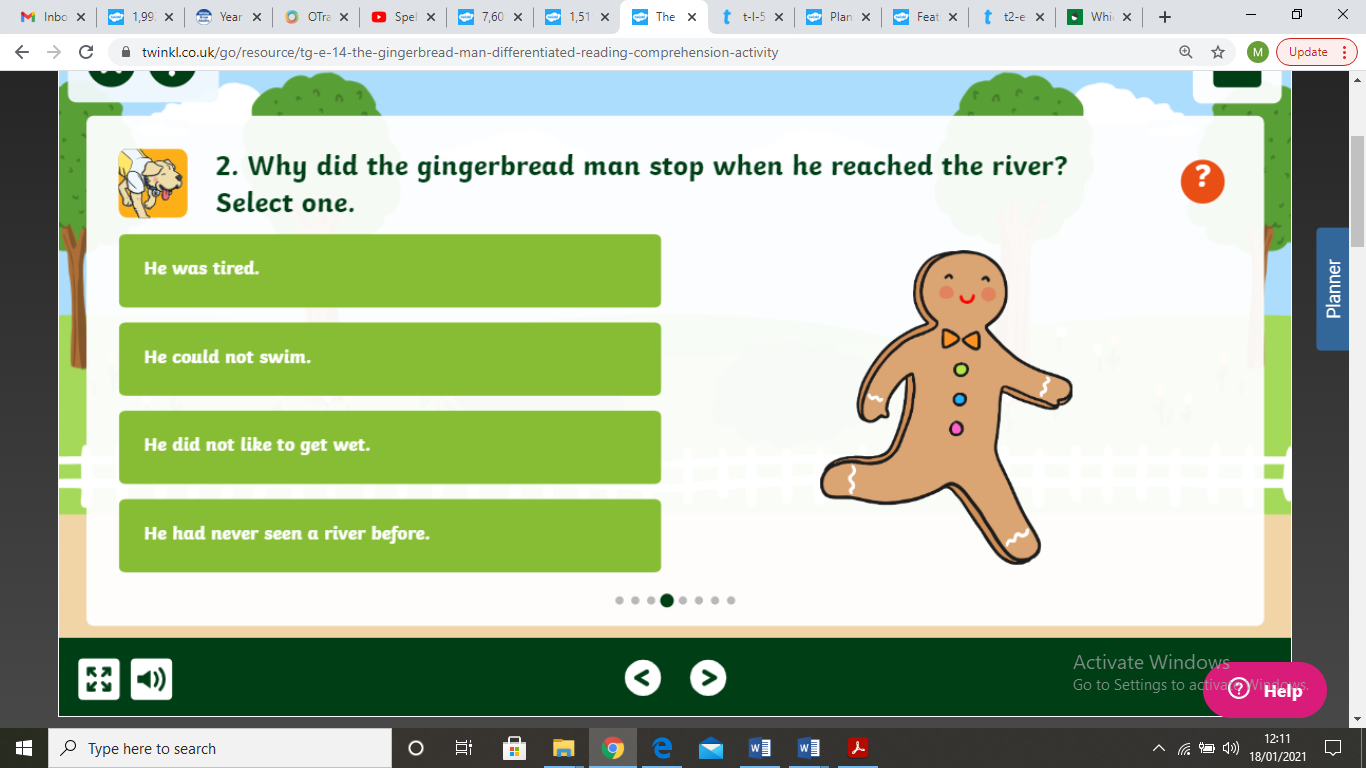 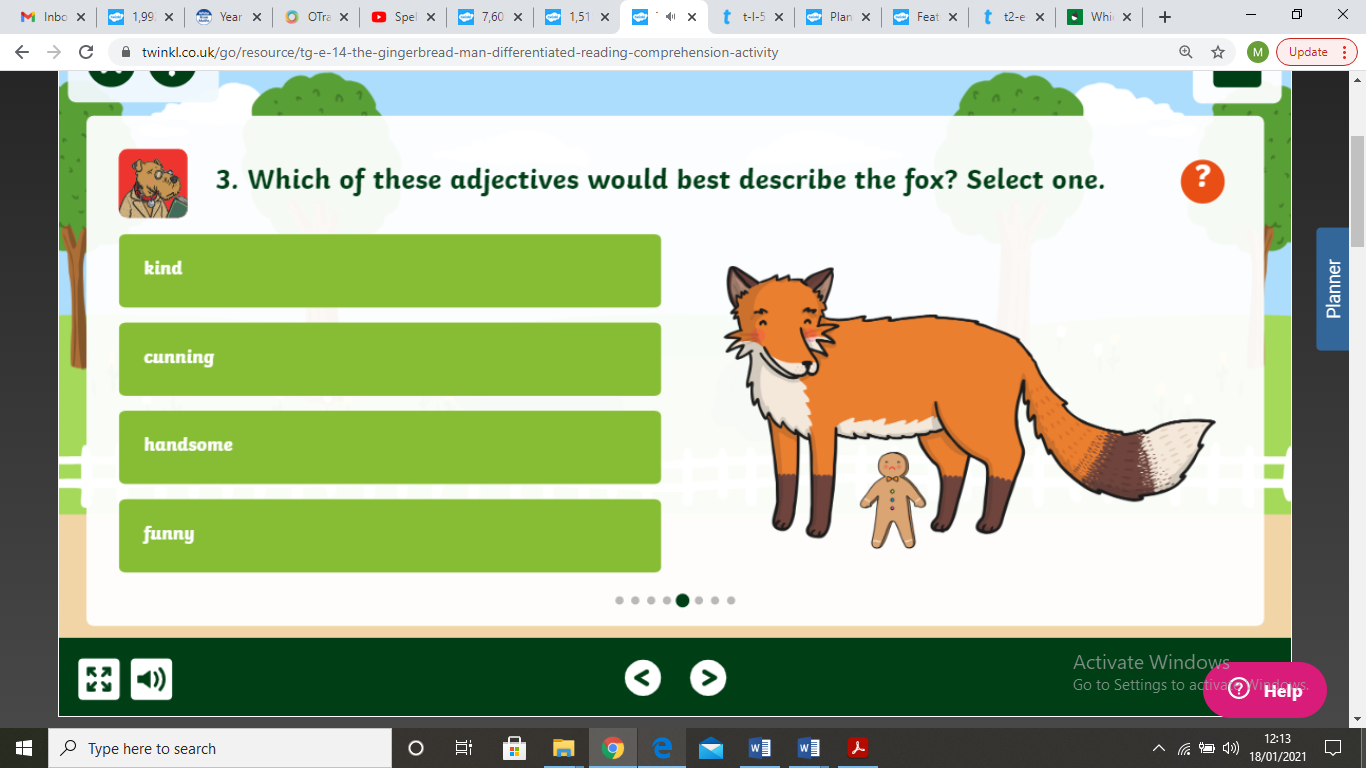 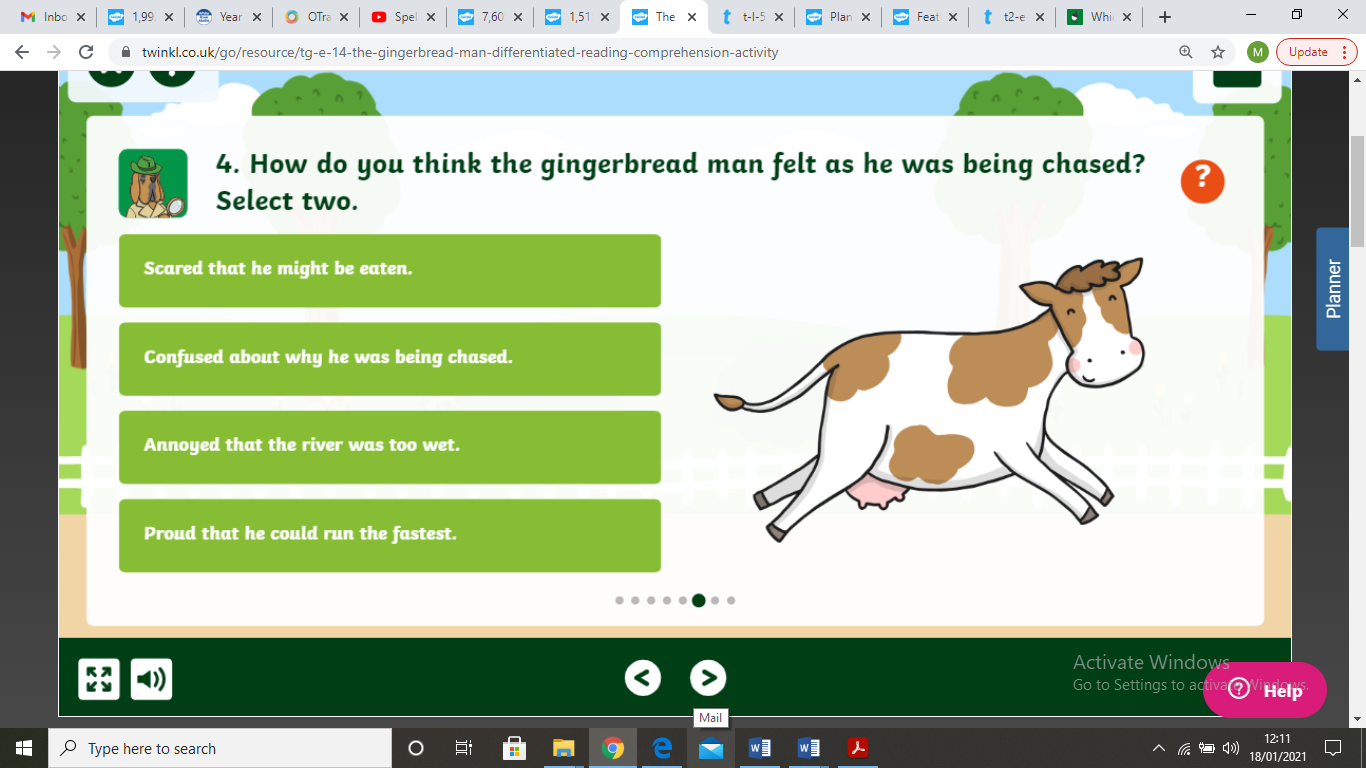 Answers -  1. He jumped out and ran away     2. He could not swim     3. Cunning      4. Scared that he might be eaten and proud he could run the fastest.